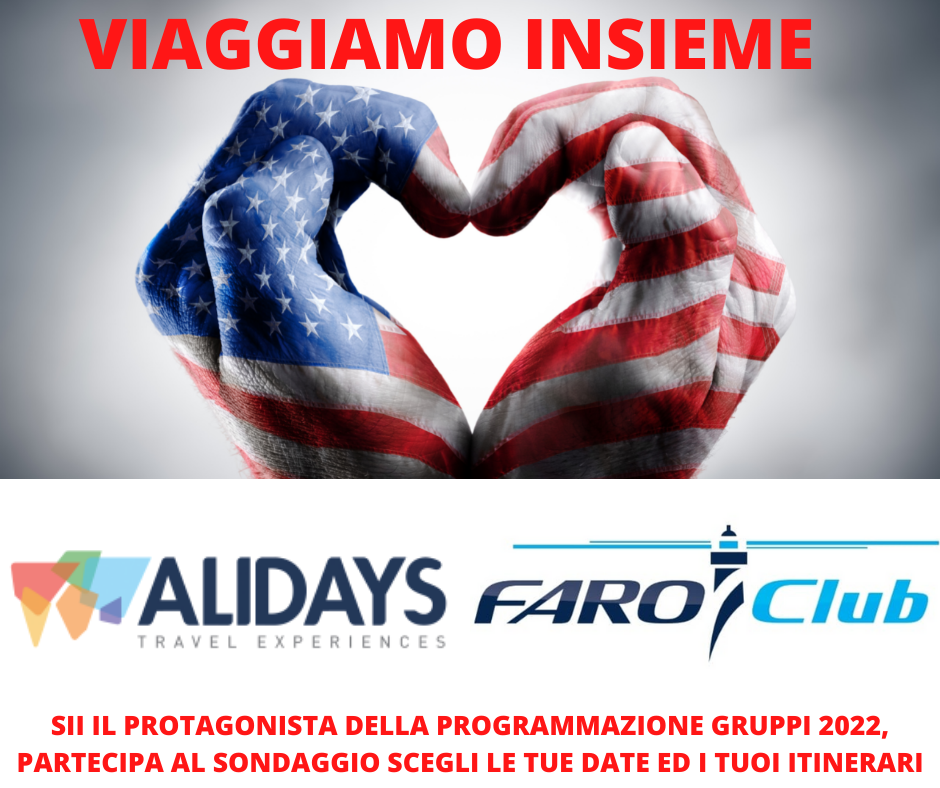 						                 INTERESSEPROPONI LE DATE CHE VORRESTI AVERE COME GROUPAGE(SCRIVI ITINERARIO TRA QUELLI PRESENTATI E LA DATA DI TUO INTERESSE)………………………………………………………………………………………………………………………………………………………………………….PROPONI ITINERARI ALTERNATIVI CHE POTREBBERO INTERESSARTI…………………………………………………………………………………..TRA I TOUR TEMATICI QUALI POTREBBERO ESSERE QUELLI DI TUO INTERESSE?ITINERARI MUSICALI (INSEGUENDO LA MUSICA ATLANTA- MEMPHIS-NASHVILLE)NEW ENGLAND LETTERARIOSUD ATLANTA – MACON – SAVANNAH – CHARLESTONINDIANI D’AMERICAALTRONOME E COGNOME NOME AGENZIAEMAIL ITINERARIOALTOMEDIO BASSOCAROVANA WEST USATOUR USA TEMATICILE CITTA' AMERICANEUSA MONTAGNE ROCCIOSE